When e gor come po mina nuthakyn bad weather ya weh Qld, e nor gad time po’ think bout ‘ip’ e gor happen, mepla have to think bout ‘what time’ e gor happen.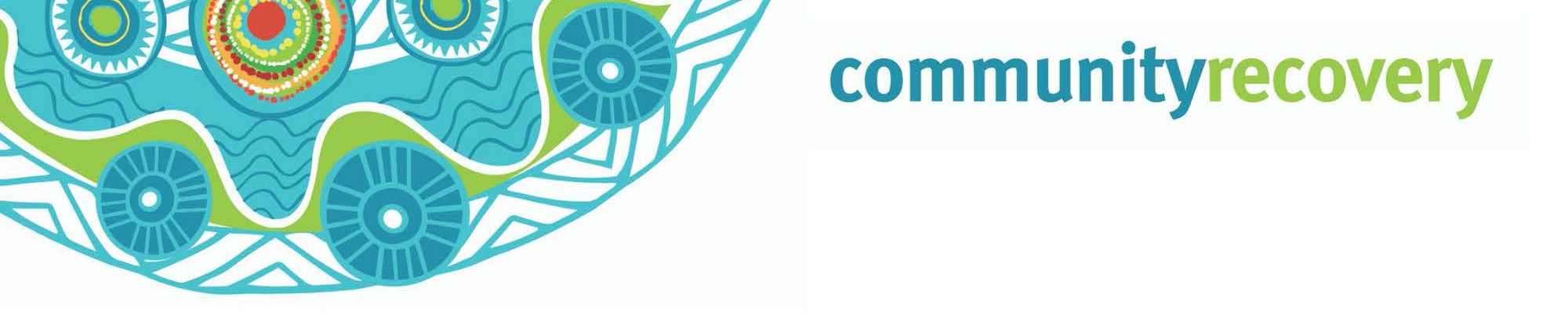 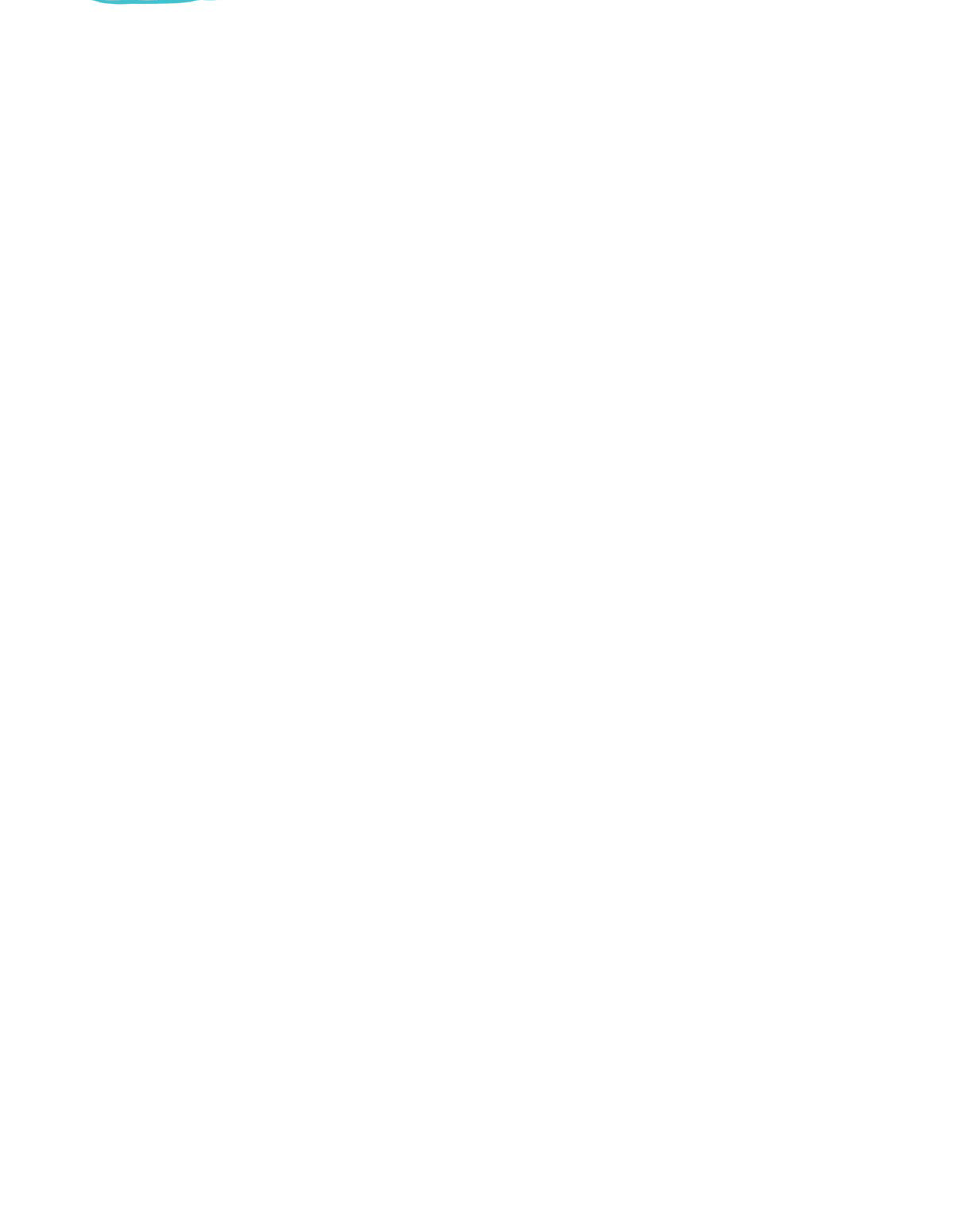 If we meke plan straight now, e gor be easy por pixem aptaHow por Ready Yuplaself por wan CycloneWanem e Cyclone?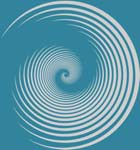 Ol cyclones an mina bad storms ene dhem thing ya can happen, ol ice can fall down come down, ol water can rise and meke flood and storm surge, rains, lightning, mina big wind can blow mor dhen 200km/hMek shor yu listen po ol weather report during the storm season (November – April) – make sure upla sabe e  gor help e yu po protect pamle bor yu an ol property.Meke ol something straight lor house before ol bad weather e come.Ip you dher house when the cyclone e strike make sure you stay clear from ol door, window en ol skylights, if e nuthakyn bad yu can go inside weh room an crawl go underneath bed bor yu or wan mattress dher.If e strike an yu no were house find e place wer yu can hide eg. public building. Ip yu driving go slow an loogout por broken trees, powerlines and take notice if ol water e rise weh stream. If yu look electric pole e down nor tuss em, lebim po’ professional pipol.Sometimes when the eye bor the cyclone e pass e can makefool yu everything go look olrite, the weather gor be clear gad small wind, no clouds, no rain and some sunshine but sah cusa the halfway mark bor the cyclone e gor gad more wind gor come so stap inside ouse en check lor radio if e prapa wan finish.Loogout when the weather e calm, dhiswan e eye bor the cyclone!Source: RACQ Get Ready Queensland and www.qld.gov.auWanem problems e might gor mekem por yu?E can cause yu por mood swings. Waseh might yu can’t sleep or e hard por focus en’e sum pipol wase wande drink caus ol e fil mina wild weh ol something. Yu muss loogout yourself prapa po’ lookout pamle bor yu. Yu might gor cause ol health problems ip yu nor gor kai kai en sleep. E good you gor still socialize weh ol nuther pipol an pamle lo Facebook.You gad pikinini ah?  Mek shor thempla feel safe, nor more panic, en’e meke ol’ normal duties bor yu weh house. Try nor por let e dhempla luk weh tv ene’ listen ol radio warnings. Nor let e thempla listen ol big marn talk about the storm - bombie ol e gor fright. Yarn po’ dhempla wiskine ol pamle’s gor clean up apta en keep seek po’ thempla ‘ol everything go be right’.Yu gad pets or livestock? E mina important yu meke plan po dhempla so ol go be olrite weh the storm! Think about weh dhempla gor stap, wannem kai kia en exercise ol go need en ip thempla e orite weh ol nuther animals ah pipol. Pind out ip e olrite po tekem gor por the evacuation centre.Ol belongings bor yu might gor dammiz lor the storm en’e yu gor have to replace dhemwan. Yu be put away dhem something bor yu prapa? Yu gad insurance po’ pixi house bor yu an replace dhem something blo yu?Yu provide e care po sombebody whoda elderly lo house bor thempla ah? E good you go meke plan lo dhempla an ol e gree an yu mek sure ol e gor gad support en’e dhempla gor feel safe en’e well.Mekeh everything ready por Cyclone:Meke house ene business blor yu straight: e mina good ip yu mekem straight wantime, before the cyclone season e come an e mina important yu mekem straight ip ol e issue wan cyclone warning. Ip yu stap weh e gad flood, look wanem ol something blor yu inside weh ouse por move em, so e nor gor damiz ene mekem straight weh council blor yu por ol sunbag ene sun po’ stap e the water from come inside lor ouse blor yu.Meke one emergency bag: meke ol something stret ol the time ene 3 months before storm season gor come. E mina important yu gad wan emergency bag ready, dhiswan e help e yu po’ stahp strong en survive weh ol nuthakyn bad weather.Mekem straight po gor: Talk weh ol pamle so yupla gor sabe wanem po’ mekem ene meke wan list so yupla nor figet ol something.Go dher lo https://getready.qld.gov.au/be-prepared/ por find out more about wiskine yu meke everything ready po one disaster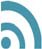 Look out po ol neighbours blo you: meke friend weh them neighbours blo yu ene aske thempla if ol need help weh anything. When the cyclone e ober, gor find out weh thempla ip ol e orite e’ne talk por thempla about wanem yu gor mekem..Planeh emergency po’ ol pet: yu might can’t thek e them pet weh yu gor po’ ol shelter so yu gor have to meke nother plan en’e emergency kit po’ ol pet blo yu.Put yu name down for warnings en alerts en’e tune in: talk po’ council bor yu speak thempla po’ put e name blo yu down po’ gedi ol warnings en alerts. Listen po’ the radio en watch tv po’ sabe wanem e happening weh the weather or yu can gor po’ the Bureau of Meteorology website.Download the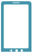 Self Recovery appVisit our website www.qld.gov.au/ communityrecovery